от 2 февраля 2023 года										  № 92О внесении изменений в постановление администрации городского округа город Шахунья Нижегородской области от 18 июля 2018 года № 1011 «Об утверждении Порядка обращения за получением компенсации части родительской платы за присмотр и уход за детьми в образовательных организациях, находящихся на территории городского округа город Шахунья Нижегородской области, реализующих образовательную программу дошкольного образования, 
и порядок ее выплаты»В целях приведения в соответствие с действующим законодательством, администрация городского округа город Шахунья Нижегородской области                            п о с т а н о в л я е т :В постановление администрации городского округа город Шахунья Нижегородской области от 18 июля 2018 года № 1011 «Об утверждении Порядка обращения за получением компенсации части родительской платы за присмотр и уход за детьми в образовательных организациях, находящихся на территории городского округа город Шахунья Нижегородской области, реализующих образовательную программу дошкольного образования, и порядок ее выплаты» внести изменения:Изложить п. 5 Порядка обращения за получением компенсации части родительской платы за присмотр и уход за детьми в образовательных организациях, находящихся на территории городского округа город Шахунья Нижегородской области, реализующих образовательную программу дошкольного образования, и порядок ее выплаты (далее - Порядок) в новой редакции: «5. Для получения компенсации родительской платы родитель (законный представитель) представляет в муниципальную образовательную организацию лично, либо через платформу ПГС следующие документы:1) заявление в письменной форме о выплате компенсации (далее - заявление) на имя руководителя образовательной организации с указанием способа перечисления денежных средств, а также номера счета и реквизитов кредитной организации, в которой родитель (законный представитель) открыл на свое имя счет, либо реквизитов отделения почтовой связи по месту жительства (пребывания) и адреса регистрации родителя (законного представителя) по месту жительства (пребывания) в пределах Российской Федерации;2)	оригинал и ксерокопия свидетельства о рождении ребенка - при обращении за компенсацией в размере 20 процентов среднего размера родительской платы;3)	оригинал и ксерокопии свидетельств о рождении первого и второго детей в семье - при обращении за компенсацией в размере 50 процентов среднего размера родительской платы;4)	оригинал и ксерокопии свидетельств о рождении первого, второго, третьего и последующих детей в семье - при обращении за компенсацией в размере 70 процентов среднего размера родительской платы;5)	оригинал и ксерокопия паспорта гражданина России (или иного документа, удостоверяющего личность) родителя (законного представителя) ребенка.Документы, указанные в настоящем пункте, подаются ежегодно в срок до 20 января. При возникновении в течение года права на получение компенсации документы, указанные в настоящем пункте, подаются в любое время с момента возникновения права.»Изложить п. 14 Порядка в новой редакции:«14. Ежемесячно не позднее 20 числа месяца, следующего за отчетным, специалисты образовательной организации и централизованной бухгалтерии МКУ «МСЦСО» в соответствии со своими полномочиями формируют реестры за отчетный месяц для начисления и выплаты компенсации родительской платы, включающие в себя следующую информацию:1)	списки детей, посещающих образовательную организацию;2)	фамилию, имя, отчество родителя (законного представителя), заключившего договор с образовательной организацией;3)	данные о регистрации родителя (законного представителя) по месту жительства (пребывания);4)	данные о регистрации ребенка по месту жительства (пребывания);5)	данные о наличии льгот;6)	табель посещаемости детей;7)	сумму начисленной родительской платы за присмотр и уход за детьми в образовательных организациях за отчетный месяц;8)	сумму уплаченной родительской платы за присмотр и уход за детьми в образовательных организациях за отчетный месяц.»Управлению делами администрации городского округа город Шахунья Нижегородской области обеспечить опубликование посредством размещения настоящего постановления на официальном сайте администрации городского округа город Шахунья Нижегородской области и в газете «Знамя Труда».Настоящее постановление вступает в силу после его официального опубликования в газете «Знамя Труда».Контроль за исполнением настоящего постановления возложить на первого заместителя главы администрации городского округа город Шахунья Нижегородской области Серова А.Д.Глава местного самоуправлениягородского округа город Шахунья							   О.А.Дахно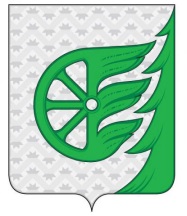 Администрация городского округа город ШахуньяНижегородской областиП О С Т А Н О В Л Е Н И Е